AdborthMae profiadau myfyrwyr o ran tiwtora personol yn anghyson. Mae angen mwy o eglurdeb ynglŷn â phwrpas tiwtor personol a sefydlu pwynt cynghori cyntaf. Ar hyn o bryd, mae adnoddau cymorth ar gael mewn sawl man. Rhaid newid hyn i ddatblygu system fwy syml ac uniongyrchol. Mae angen cau’r cylch cymorth; sicrhau’r gallu i ddarparu cefnogaeth lawn a gallu i gydnabod pan mae myfyriwr wedi derbyn y cymorth maent ei angen.Wrth ddatblygu’r model newydd, rhaid sicrhau nad yw’r system Gymraeg yn hollol wahanol neu o dan unrhyw anfantais o achos y ffaith ei fod yn Gymraeg. Mae angen ffordd well o ddarganfod pwy yw’r myfyrwyr Cymraeg eu hiaith. Byddai hyn yn caniatáu’r Brifysgol i ddarparu profiad a chyfathrebiad gwell i’r unigolion hynny. Ar hyn o bryd, mae’r system diwtora personol yn seiliedig ar y broses o ymateb yn hytrach na rhagweithio. Mae angen trosi hyn er mwyn gallu paratoi yn well at ddarparu cymorth. Mae angen gwneud y system yn fwy effeithiol ac ymarferol. Efallai trwy ddarparu holiaduron manwl cyn i fyfyrwyr ddechrau eu taith a gwella’r ffordd mae’r data hwn yn cael ei storio a’i gysoni gan y Brifysgol. Creu a datblygu system sy’n cynnig rhwydwaith i fyfyrwyr Cymraeg Caerdydd – fel ap neu wefan. Mae AI yn rhan fawr o beth mae’r Brifysgol yn gweld o ran eu dyfodol. Integreiddio hyn i’r model newydd, a datblygu system sy’n gallu creu elfen o sgwrsio cartrefol ond hefyd ymateb yn glir ac ar frys mewn pwynt argyfwng. Yr angen i ddatblygu deunydd gweledol sy’n gallu darparu darlun gweledol o’r system newydd a mapio ôl troed y myfyrwyr ar eu taith yn y Brifysgol. Yr angen i fynd i’r afael ag ysgolion sydd heb lawer o ddarpariaeth Gymraeg. Mwy o ymdrech gan y Brifysgol i recriwtio staff Cymraeg, defnyddio data addas i gysylltu â’r myfyrwyr Cymraeg, a gwella sut maen nhw’n cysylltu â myfyrwyr.Gwneud mwy o hyrwyddo, nid ond darparu gwybodaeth. Er enghraifft, cael stondinau yn Tafwyl, Eisteddfodau a lleoliadau tu hwnt i’r Brifysgol ei hun. Asesiadau: beth sy’n digwydd pan mae rhywun yn cyflwyno gwaith Cymraeg i diwtor nad sy’n siarad Cymraeg?O bosib creu digwyddiad allgyrsiol i fyfyrwyr Cymraeg y flwyddyn gyntaf yn unig er mwyn cynnig cyfle iddynt ddod i nabod ei gilydd a chymdeithasu yn y Gymraeg.Angen system sy’n gallu cydnabod rhuglder myfyrwyr a’u dosbarthu mewn i fflatiau addas. Angen mwy o wirio. Mae angen neuadd breswyl Cymraeg er mwyn gwella cyfleoedd i gymdeithasu ac i fyw yn y neuaddau yn Gymraeg. Mae fflatiau Cymraeg ar hyn o bryd ar wasgar ar draws Senghennydd ac ambell un yn Talybont ond does dim cyswllt rhyngddyn nhw gan arwain at ddiffyg cyfleoedd naturiol i gymdeithasu a chael profiad Cymraeg wrth fyw yn y neuaddau preswyl.Cofnodion Cyfarfod Fforwm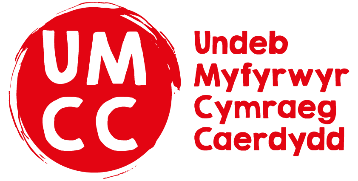 Cofnodion Cyfarfod FforwmCofnodion Cyfarfod FforwmCofnodion Cyfarfod FforwmCofnodion Cyfarfod Fforwm Dyddiad:  13/03/2024 Dyddiad:  13/03/2024Amser:  11:30Amser:  11:30 Lleoliad: Ystafell 3B Undeb y Myfyrwyr  Cadeirio:   Deio Owen   Deio Owen   Deio Owen   Deio Owen  Cofnodion:   Efa Prydderch  Efa Prydderch  Efa Prydderch  Efa Prydderch Ymddiheuriadau: Ymddiheuriadau: Ymddiheuriadau: Ymddiheuriadau: Ymddiheuriadau:Staff:Staff:Staff:Cynrychiolwyr Myfyrwyr:Cynrychiolwyr Myfyrwyr:Elan Jones (CYMRAEG)Elan Jones (CYMRAEG) Diweddariad gan yr Undeb ac Angharad Naylor: Diweddariad gan yr Undeb ac Angharad Naylor: Diweddariad gan yr Undeb ac Angharad Naylor: Diweddariad gan yr Undeb ac Angharad Naylor: Diweddariad gan yr Undeb ac Angharad Naylor:Mae Angharad Naylor wrthi’n gweithio gyda thîm ehangach o fewn y Brifysgol ar y Prosiect Cefnogaeth Bersonol. Mae’r prosiect hwn yn adolygu’r system diwtora personol presennol o fewn y Brifysgol, gyda’r bwriad o’i gwella trwy gynllunio gweledigaeth ar gyfer y dyfodol. Nod y prosiect yw gwella profiad myfyrwyr a datblygu model newydd sy’n cefnogi myfyrwyr ar hyd eu taith yn y Brifysgol. Yn fwy na dim, mae’r prosiect hefyd yn gyfle i sicrhau bod y Gymraeg yn rhan integredig o’r model tiwtora personol. O ran materion Cymraeg o fewn y Brifysgol, mae’r prif gonsensws yn awyddus i ail-edrych ar y system letya bresennol a sefydlu un prif neuadd breswyl i fyfyrwyr cyfrwng Cymraeg. Bydd yr adborth o’r fforwm yn cael ei ddefnyddio mewn amryw ffyrdd yn ôl y galw a bydd diweddariad yn cael ei roi yn y fforwm nesaf. Mae Angharad Naylor wrthi’n gweithio gyda thîm ehangach o fewn y Brifysgol ar y Prosiect Cefnogaeth Bersonol. Mae’r prosiect hwn yn adolygu’r system diwtora personol presennol o fewn y Brifysgol, gyda’r bwriad o’i gwella trwy gynllunio gweledigaeth ar gyfer y dyfodol. Nod y prosiect yw gwella profiad myfyrwyr a datblygu model newydd sy’n cefnogi myfyrwyr ar hyd eu taith yn y Brifysgol. Yn fwy na dim, mae’r prosiect hefyd yn gyfle i sicrhau bod y Gymraeg yn rhan integredig o’r model tiwtora personol. O ran materion Cymraeg o fewn y Brifysgol, mae’r prif gonsensws yn awyddus i ail-edrych ar y system letya bresennol a sefydlu un prif neuadd breswyl i fyfyrwyr cyfrwng Cymraeg. Bydd yr adborth o’r fforwm yn cael ei ddefnyddio mewn amryw ffyrdd yn ôl y galw a bydd diweddariad yn cael ei roi yn y fforwm nesaf. Mae Angharad Naylor wrthi’n gweithio gyda thîm ehangach o fewn y Brifysgol ar y Prosiect Cefnogaeth Bersonol. Mae’r prosiect hwn yn adolygu’r system diwtora personol presennol o fewn y Brifysgol, gyda’r bwriad o’i gwella trwy gynllunio gweledigaeth ar gyfer y dyfodol. Nod y prosiect yw gwella profiad myfyrwyr a datblygu model newydd sy’n cefnogi myfyrwyr ar hyd eu taith yn y Brifysgol. Yn fwy na dim, mae’r prosiect hefyd yn gyfle i sicrhau bod y Gymraeg yn rhan integredig o’r model tiwtora personol. O ran materion Cymraeg o fewn y Brifysgol, mae’r prif gonsensws yn awyddus i ail-edrych ar y system letya bresennol a sefydlu un prif neuadd breswyl i fyfyrwyr cyfrwng Cymraeg. Bydd yr adborth o’r fforwm yn cael ei ddefnyddio mewn amryw ffyrdd yn ôl y galw a bydd diweddariad yn cael ei roi yn y fforwm nesaf. Mae Angharad Naylor wrthi’n gweithio gyda thîm ehangach o fewn y Brifysgol ar y Prosiect Cefnogaeth Bersonol. Mae’r prosiect hwn yn adolygu’r system diwtora personol presennol o fewn y Brifysgol, gyda’r bwriad o’i gwella trwy gynllunio gweledigaeth ar gyfer y dyfodol. Nod y prosiect yw gwella profiad myfyrwyr a datblygu model newydd sy’n cefnogi myfyrwyr ar hyd eu taith yn y Brifysgol. Yn fwy na dim, mae’r prosiect hefyd yn gyfle i sicrhau bod y Gymraeg yn rhan integredig o’r model tiwtora personol. O ran materion Cymraeg o fewn y Brifysgol, mae’r prif gonsensws yn awyddus i ail-edrych ar y system letya bresennol a sefydlu un prif neuadd breswyl i fyfyrwyr cyfrwng Cymraeg. Bydd yr adborth o’r fforwm yn cael ei ddefnyddio mewn amryw ffyrdd yn ôl y galw a bydd diweddariad yn cael ei roi yn y fforwm nesaf. Mae Angharad Naylor wrthi’n gweithio gyda thîm ehangach o fewn y Brifysgol ar y Prosiect Cefnogaeth Bersonol. Mae’r prosiect hwn yn adolygu’r system diwtora personol presennol o fewn y Brifysgol, gyda’r bwriad o’i gwella trwy gynllunio gweledigaeth ar gyfer y dyfodol. Nod y prosiect yw gwella profiad myfyrwyr a datblygu model newydd sy’n cefnogi myfyrwyr ar hyd eu taith yn y Brifysgol. Yn fwy na dim, mae’r prosiect hefyd yn gyfle i sicrhau bod y Gymraeg yn rhan integredig o’r model tiwtora personol. O ran materion Cymraeg o fewn y Brifysgol, mae’r prif gonsensws yn awyddus i ail-edrych ar y system letya bresennol a sefydlu un prif neuadd breswyl i fyfyrwyr cyfrwng Cymraeg. Bydd yr adborth o’r fforwm yn cael ei ddefnyddio mewn amryw ffyrdd yn ôl y galw a bydd diweddariad yn cael ei roi yn y fforwm nesaf. 